LAS ABEJAS DE LA MIELFICHA 9.  EL ENJAMBRE DE ABEJASMi nombre es tengo años,y vivo en el municipio de ¿Sabrías decirnos cuales de las siguientes afirmaciones son verdaderas, y cuáles falsas,en relación con los enjambres de abejas?Un enjambre de abejas es lo mismo que una colmena de abejas.Un enjambre de abejas es un grupo de abejas que están de viaje,buscando una nueva casa.En un enjambre de abejas no hay ninguna abeja reina.Cuando están en enjambre, las abejas se vuelven muy agresivas.Los enjambres de abejas suelen posarse unos días en un sitio, y de ahíse van a su casa definitiva. Los enjambres de abejas salen de las colmenas porque se aburren de estarsiempre en el mismo sitio.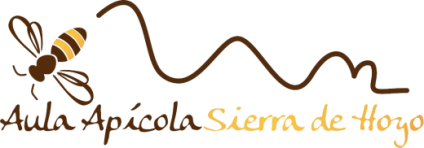 www.aulaapicolahoyo.com